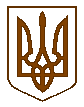 СЛАВУТСЬКА    МІСЬКА    РАДАХМЕЛЬНИЦЬКОЇ    ОБЛАСТІР І Ш Е Н Н Я21 сесії міської ради  VІІІ скликанняПро розгляд заяви ТОВ «АРКОС» щодоприпинення права користування земельноюділянкою по вул. Зарічній, 2А в м. СлавутіРозглянувши заяву керівника Товариства з обмеженою відповідальністю  «АРКОС»  Ольги ФОРСЮК від 13.09.2022 №69891/21-09/2022 щодо припинення права користування земельною ділянкою по вул. Зарічній, 2А в м. Славуті, яка перебуває в користуванні на умовах оренди відповідно до Договору оренди землі від 14.11.2007 зі змінами та доповненнями, враховуючи оформлення права власності на об’єкт нерухомого майна, що розташоване на вказаній земельній ділянці суборендарем земельної ділянки КОЗЕЛОМ Миколою Петровичем, керуючись ст. ст. 12,  122,  141 Земельного кодексу України,  ст. 31, 32 Закону України «Про оренду землі», п.34 ч. 1 ст. 26 Закону України «Про місцеве самоврядування в Україні», міська рада ВИРІШИЛА:1.Припинити Товариству з обмеженою відповідальністю  «АРКОС»  право користування земельною ділянкою площею 1222 кв.м (кадастровий номер: 6810600000:04:007:0007), що розташована по вул. Зарічній, 2А в м. Славуті, цільове призначення земельної ділянки: для розміщення та експлуатації основних, підсобних і допоміжних будівель та споруд підприємств переробної, машинобудівної та іншої промисловості, що перебуває в користуванні на умовах оренди відповідно до Договору оренди землі від 14.11.2007 зі змінами та доповненнями.2.Товариству з обмеженою відповідальністю  «АРКОС»  укласти угоду про розірвання Договору оренди землі від 14.11.2007 зі змінами та доповненнями та  внести відповідні відомості до Державного реєстру речових прав на нерухоме майно щодо припинення речового права користування земельною ділянкою, зазначеної в пункті 1 рішення, в порядку визначеному законодавством.3.Контроль за виконанням даного рішення покласти на постійну комісію з питань регулювання земельних відносин, комунального майна та адміністративно - територіального устрою (Віктора ГАРБАРУКА), а організацію виконання  – на заступника міського голови з питань діяльності виконавчих органів ради Людмилу КАЛЮЖНЮК. Міський голова                                                                       Василь СИДОРСекретар Славутської міської ради                                 Світлана ФЕДОРЧУК Заступник міського голови з питаньдіяльності виконавчих органів ради                               Людмила КАЛЮЖНЮК Начальник відділу з питань регулювання земельних відносинвиконавчого комітету  Славутської міської ради                                                   Наталія ВАСИЛЕНКОНачальник юридичного відділу виконавчого комітету  Славутської міської ради                                                    Тетяна СУКОВА                          	 		  Начальник фінансового управліннявиконавчого комітету   Славутської міської ради                                                    Юлія ДОЛІШНАГоловний спеціаліст - юрист з питань роботи ради юридичного відділу, уповноважена особа з питань запобігання та виявлення корупції у депутатському корпусі Славутської міської ради 			                         Анна КЕДРУН 21 жовтня 2022 р.Славута№ 17-21/2022